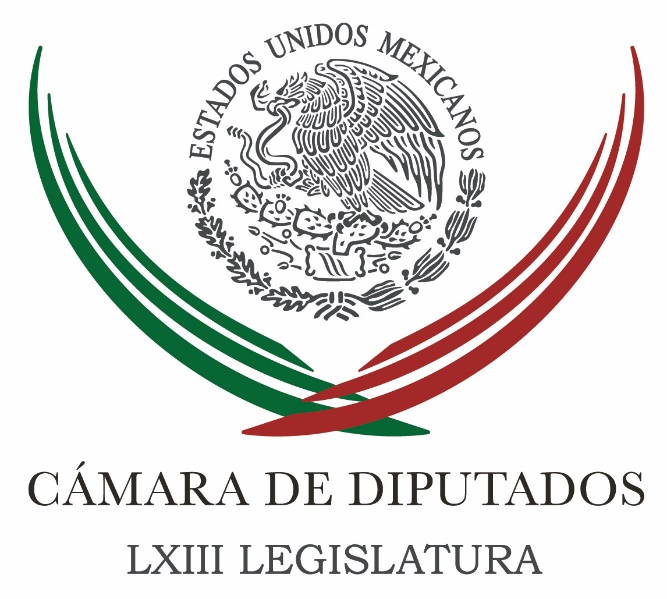 Carpeta InformativaPrimer CorteResumen: Meade anuncia que su inicio de campaña será en Mérida, YucatánMikel Arriola: Demanda contra Alejandra BarralesINE se inventó un proceso fuera de norma, su resolución es injusta: Ríos PiterPGR inicia carpeta de investigación tras ataque a marinos en TamaulipasPide el CCE respetar contratos del NAICMSuman 64 muertos en Siberia por incendio en centro comercialLunes 26 de marzo de 2018INFORMACIÓN GENERALTEMA(S): Información GeneralFECHA: 26/03/2018HORA: 08:12NOTICIERO: Político.mxEMISIÓN: Primer CorteESTACION: OnlineGRUPO: Político.mxMeade anuncia que su inicio de campaña será en Mérida, YucatánJosé Antonio Meade, precandidato de  la alianza "Todos por México" confirmó que iniciará su campaña el próximo domingo en Mérida, Yucatán. Así lo informó mediante una breve conferencia de prensa, en la que fue cuestionado de temas como el Nuevo Aeropuerto de la Ciudad de México, pero de los que no abundó. La mañana de este lunes Meade también escribió un Twitter en donde señaló que se debe apostar por los jóvenes de México. Además, que el primer paso es aplicar el nuevo modelo educativo, que pasa por la capacitación, evaluación y estímulos a los buenos maestros. Así como becas para los estudiantes que lo necesiten. ar/m  TEMA(S): Información GeneralFECHA: 26/03/2018HORA: 06: 32 AMNOTICIERO: Fórmula Detrás de la NoticiaEMISIÓN: Primer CorteESTACION: 104.1 FMGRUPO: FórmulaMikel Arriola: Demanda contra Alejandra BarralesRicardo Rocha (RR), conductor: Y ahora de viva voz Mikel Arriola, el candidato de la coalición que encabeza el PRI para la jefatura de Gobierno de la Ciudad de México. Candidato, buenos días. Mikel Arriola (MA), candidato del PRI a la jefatura de Gobierno de la Ciudad de México: Muy buenos días, muy buen lunes, encantado de saludarte a ti y a tu público. RR: Buenos días. Has presentado una demanda en contra de Alejandra Barrales, la candidata de la coalición PAN-PRD-MC, ¿de qué se trata esta demanda? MA: Pues mira, de una discrepancia en su evolución patrimonial. Alejandra Barrales inició en lo laboral en 1988 y de ahí al 2016 ha acumulado ingresos por 33 millones de pesos y resulta que de la presentación de su declaración pues se desprende que ha comprado tres inmuebles, uno en Miami, como ya todo mundo sabe, que en principio pues no estaba en su declaración patrimonial, después lo tuvo que integrar porque así se lo exigió la transparencia. Después un departamento en Acapulco y una casa en las Lomas que, por cierto, ella subvalúa en su declaración. Ella dice que esta casa que compró cuesta 13 millones de pesos; esta casa cuesta, según el valor de mercado, alrededor de 42 millones. Entonces hicimos dos denuncias, primero ante la PGR porque los inmuebles que compró en los últimos cuatro años pues cuestan 75 millones de pesos; si no hubiera gastado un solo peso de lo que acumuló en su vida laboral, pues todavía le faltarían más o menos 40 millones de pesos para comprar tres inmuebles de 35. Y después hicimos una denuncia ante el SAT porque la expresión de riqueza, del gasto pues también es ingreso que se tiene que acumular para pagar impuestos. Eso fue lo que hicimos, es simplemente que nos explique de dónde sacó 75 millones de pesos... RR: Ya. MA: En cuatro años para pagar tres inmuebles. RR: Mikel, hablemos sobre las encuestas y de cómo va la campaña, pero necesitamos hacer una pausa programada por la computadora, aguántanos dos minutos, por favor. MA: Por supuesto, gracias. RR: Estoy hablando con Mikel Arriola, quien es candidato de la coalición que encabeza el PRI por el Gobierno de la Ciudad de México. Tengo una encuesta reciente, en donde se señala que Claudia Sheinbaum sigue teniendo las preferencias con 34.10 por ciento en estos momentos. Sin embargo, la buena noticia para ti -entiendo- es que estás ya acercándote, ya prácticamente en empate con Alejandra Barrales, que tiene 17.80, por 15.40 por ciento, a donde has logrado crecer tú luego de un PRI que prácticamente durante 20 años no ha figurado en la Ciudad de México. Todavía son 20 puntos de distancia con la puntera y vas ascendiendo, ¿pero te dará tiempo, tú sientes que te da tiempo para ser como esos caballos que alcancen y ganen? MA: Pues mira, yo creo que sí porque, como tú lo dices, históricamente era muy difícil que el PRI subiera de seis puntos, siete puntos y lo que tenemos ahora es un empate técnico con el segundo lugar. Lo primero es lo primero, estábamos en tercero y ya estamos casi en... Bueno, estamos en empate técnico y de aquí a lo que resta, porque ya es la campaña, es donde se va a establecer muy claramente quién es el mejor candidato, quien es la mejor propuesta. Hemos nosotros sido muy enfáticos en que es una candidatura simpatizante, no militante, que hemos planteado ya una serie de propuestas que tienen que ver con el mejoramiento de la ciudad. Llevamos 20 años en un deterioro constante; el tema de la inseguridad en la ciudad es algo que todos reclaman, tenemos una grave crisis de agua, tenemos una crisis de movilidad, de servicios. Entonces eso también implica que haya un gran hartazgo de los capitalinos, que ya no quieren estos gobiernos del PRD o Morena, que condicionan los apoyos sociales, que no han administrado la ciudad y que la han deteriorado, la han mandado al penúltimo lugar, por ejemplo, en competitividad en todo el país. Hemos tenido graves problemas de corrupción en la ciudad, el tema de los desarrollos que se han acabado el agua de la ciudad, de los vecinos, que se dan los permisos con gran opacidad, que hemos visto un desarrollo de la informalidad muy relevante. Hemos visto una ciudad que vive en el caos por las marchas, hemos hablado de que hay que regularlas, hay que eliminar ese abuso contra la mayoría de los ciudadanos. Hemos hablado de temas sociales, donde las amas de casa lo que merecen ahora es un reconocimiento a su trabajo a partir de una pensión. Entonces estamos seguros de que esta elección va a ser una elección donde el hartazgo y la buena oferta y las candidaturas ciudadanas son las que van a ganar. RR: Oye, tú has sido un funcionario muy probado y has tenido un reconocimiento importante en varios cargos, sobre todo en tu gestión al frente del Seguro Social; sin embargo, hasta donde recuerdo, no has competido por cargos de elección popular en tu trayectoria política. ¿Estos periodos de precampaña y de intercampaña en qué grado te han servido para prepararte para lo que será la campaña ya propiamente dicha, a partir del 30 de marzo; tienes claro tu equipo, tienes clara tu ruta crítica, te sientes con no solamente con el ánimo de ganar, sino con las posibilidades de hacerlo? MA: Sin duda; mira, casi 200 giras hemos hecho desde el mes de diciembre, hemos recorrido todas colonias, hemos recorrido todas las delegaciones. El equipo de campaña es muy sólido, es muy vertical, tenemos ya también una muy buena base territorial. Lo que te digo es que haber podido triplicar nuestro crecimiento en dos meses es realmente un tema que es significativo por todo lo que implica que una candidatura como la de Mikel Arriola haya prendido, haya prendido muy bien; haber alcanzado ya el segundo lugar me parece que para nosotros es un gran motivo de felicidad y tenemos mucha tracción y vamos para arriba, no hemos dejado de crecer en ninguna semana. Conforme al monitoreo que hacemos nosotros, todas las semanas hemos crecido a más, menos un punto, un punto y medio, entonces eso nos llena de energía, de esperanza y de ser muy positivos porque vamos creciendo aceleradamente. RR: ¿Por qué quieres gobernar una ciudad tan caótica, tan compleja, tan difícil y, buena, también tan entrañable como es la Ciudad de México y por qué eres la mejor opción frente a tus adversarias? MA: Mira, porque mi hoja de servicios así lo señala. A mí me tocó, por ejemplo, en la Cofepris, recordarás, reducir los precios de las medicinas 85 por ciento; pude administrar el IMSS, que es un país, son 74 millones de beneficiarios, tenemos 450 mil trabajadores, me tocó un momento crítico, que era lo financiero. El IMSS estaba quebrado, lo pude sacar de la quiebra, pude reducir los tiempos de atención en consultas, en cirugías, tener el abasto al 100 por ciento de medicamentos. Creo que la ciudad lo que necesita hoy es administración. Tenemos que reducir los índices de violencia, el 86 por ciento de la gente se siente insegura en la ciudad, reformar las policías, reformar al Ministerio Público. Tenemos que invertirle al agua, tenemos que dejar de perder 40 por ciento de agua, etcétera. Es una ciudad que necesita un administrador porque puede mejorar, no solamente deteriorarse todos los años, como nos tienen acostumbrados los gobiernos del PRD y de Morena. RR: Mikel Arriola, candidato de la coalición que encabeza el PRI al gobierno de la Ciudad de México, este espacio se queda abierto, lo sabes. Estamos en contacto. MA: Muchas gracias, Ricardo, te mando un abrazo, muy buen día y muy buena semana también. RR: Gracias. Y ya sabe usted, nuestro lema, para que la cosa sea pareja, en los próximos días tendremos... Ya los hemos tenido a todos en video, ahora también vía telefónica, también a las candidatas Sheinbaum y Barrales en los próximos días. Duración: 09’ 52” bmj/mTEMA(S): Información GeneralFECHA: 26/03/2018HORA: 07:57 AMNOTICIERO: Enfoque Noticias OnlineEMISIÓN: Primer CorteESTACION: OnlineGRUPO: NRM ComunicacionesINE se inventó un proceso fuera de norma, su resolución es injusta: Ríos PiterEn entrevista con Enfoque Noticias, Armando Ríos Piter, aspirante a candidato independiente a la Presidencia de la República dijo que va a defender las más de un millón de firmas de carne y hueso.Comentó que el Instituto Nacional Electoral inventó un proceso fuera de la norma, y que su resolución fue injusta.“Existe una actitud dolosa por parte de algunas autoridades del INE; tienen agenda política”, afirmó. bmj/mTEMA(S): Información GeneralFECHA: 26/03/2018HORA: 07:06NOTICIERO: Enfoque NoticiasEMISIÓN: Primer CorteESTACION: OnlineGRUPO: Enfoque PGR inicia carpeta de investigación tras ataque a marinos en TamaulipasDerivado de los hechos ocurridos durante la madrugada ayer domingo en la ciudad de Nuevo Laredo, Tamaulipas, en los que personal de la Secretaría de Marina-Armada de México fue agredido con armas de fuego por probables integrantes de organizaciones criminales, la Procuraduría General de la República (PGR), inició una carpeta de investigación.De acuerdo con la información disponible hasta el momento, en el evento perdió la vida un elemento de la Secretaría de Marina, por lo que la PGR manifiesta su más sentido pésame a sus familiares. Asimismo, se tiene conocimiento de que doce integrantes de esa institución resultaron heridos y que fallecieron tres de los agresores, posiblemente pertenecientes a grupos de la delincuencia organizada responsables de la generación de violencia en el Estado de Tamaulipas.De igual manera, se llevó a cabo el aseguramiento de diversos indicios en el lugar de los hechos, de uniformes apócrifos con la leyenda “MARINA”, armamento, municiones y pertrechos de uso exclusivo de las Fuerzas Armadas. ar/mTEMA(S): Información GeneralFECHA: 26/03/2018HORA: 07:30NOTICIERO: SDPNoticias.comEMISIÓN: Primer Corte ESTACION: OnlineGRUPO: SDPNoticias.comPide el CCE respetar contratos del NAICMEl Consejo Coordinador Empresarial (CCE) pidió este domingo “a los partidos políticos y a los candidatos a cargos de elección popular" respetar los contratos del Nuevo Aeropuerto Internacional de la Ciudad de México (NAICM).En un comunicado, el organismo patronal pidió dar certidumbre jurídica para las inversiones y a respetar los compromisos contraídos “en el marco de la ley”, en referencia a la posición del candidato presidencial Andrés Manuel López Obrador, quien plantea la cancelación del NAICM para en su lugar crear una nueva terminal en la base aérea de Santa Lucía, en el Estado de México. “Los organismos del sector privado reiteran que la viabilidad del aeropuerto no está en duda, ya que durante años ha sido discutida por las más prestigiadas instituciones nacionales e internacionales”, se lee en el texto.Además, el CCE se pronunció a favor de acelerar las obras en la nueva terminal aérea, pues México debe contar “con una infraestructura aeroportuaria moderna” para atraer nuevos negocios y fomentar el desarrollo del país.Finalmente, indicaron que la reunión convocada con equipos técnicos y candidatos presidenciales para hablar sobre el NAICM será meramente informativa "y de ninguna manera pretende tener carácter sancionador de la validez de una obra que ya ha recibido las certificaciones nacionales e internacionales suficientes para su realización". ar/mTEMA(S): Información GeneralFECHA: 26/03/2018HORA: 07:57NOTICIERO: Excélsior OnlineEMISIÓN: Primer CorteESTACION: OnlineGRUPO: ExcélsiorSuman 64 muertos en Siberia por incendio en centro comercialAl menos 64 personas murieron, entre ellos varios niños, cuando un incendio arrasó un concurrido centro comercial en la ciudad siberiana de Kemerovo, dijeron el lunes investigadores rusos.El incendio, uno de los más letales en Rusia desde la desintegración de la Unión Soviética, consumió las plantas superiores del centro comercial donde se ubicaban unos cines y una zona de juego infantil. Los servicios de emergencia rusos dijeron que el fuego, que comenzó el domingo por la tarde, había sido extinguido pero que los especialistas estaban teniendo problemas para alcanzar las plantas altas porque el techo del edificio se había derrumbado.Las imágenes transmitidas por televisión desde el interior del centro comercial después de desatarse el incendio mostraron a un grupo de personas en una escalera llena de humo que intentaba romper una puerta de salida de emergencia, que estaba atascada.No estaba claro si aún había personas desaparecidas, pero 11 personas estaban recibiendo tratamiento en un hospital, incluyendo un niño de 11 años que se encontraba grave.4 personas han sido detenidas como parte de las investigaciones.Temprano el lunes, varias personas publicaron posteos en las redes sociales buscando a parientes o amigos y las autoridades establecieron un centro para responder consultas en una escuela cercana al centro comercial.Anna Kuznetsova, comisaria de protección de derechos de menores en Rusia, dijo que el incendio había sido causado por la incompetencia y advirtió que había numerosos centros comerciales en condiciones similares.Otras regiones, los directores de otros centros comerciales deben preguntarse ahora mismo sin esperar las inspecciones de rutina: ¿Hemos hecho todo lo que podamos para garantizar que algo como esto no ocurra aquí?", dijo Kuznetsova en un comunicado.Investigadores estatales rusos dijeron que cuatro personas habían sido detenidas por el incendio, incluidos los propietarios y los arrendatarios de puntos de venta dentro del centro comercial.El Comité de Investigaciones, que se encarga de los grandes delitos, dijo que estaba intentando interrogar al principal propietario del centro comercial.El presidente ruso, Vladimir Putin, habló por teléfono con el gobernador de la región de Kemerovo y con el jefe del Ministerio de Emergencias.El mandatario "expresó sus profundas condolencias a los familiares y seres queridos de los que murieron", dijo el Kremlin en un comunicado. ar/mCarpeta InformativaSegundo CorteResumen:Diputados alistan recorrido por el NAICM; prevén asistencia de Ruiz EsparzaPide diputado garantizar seguridad en carreterasAcepta Meade reto de AN para eliminar fueroSenador propone ley para "blindar" precios de la canasta básica Condena México ataque con gas nervioso en Reino UnidoEl viernes arrancarán las campañas con lluvia de spotsINE revisará caso de Cambridge AnalyticaMeade acepta hablar con IP sobre NAIMNosotros sí creemos en la sociedad civil: AnayaZavala presentó a coordinadores estatales, destaca LuegeFacebook niega registrar secretamente llamadas y mensajesLunes 26 de marzo 2018TEMA(S): Trabajo LegislativoFECHA: 26/03/2018HORA: 11:45 AMNOTICIERO: MVS Noticias OnlineEMISIÓN: Segundo CorteESTACION: OnlineGRUPO: MVS ComunicacionesDiputados alistan recorrido por el NAICM; prevén asistencia de Ruiz EsparzaEn la Cámara de Diputados, integrantes de la Comisión Especial de Seguimiento al Nuevo Aeropuerto Internacional de la Ciudad de México (NAICM) se alistan para realizar un recorrido por las obras, el cual se espera, sea encabezado por el titular de la Secretaría de Comunicaciones y Transportes (SCT), Gerardo Ruiz. El presidente de esa instancia parlamentaria, Rafael Hernández, indicó que el acto está programado para este miércoles 28 de marzo. Señaló que los congresistas, al menos de la oposición, aprovecharán el momento para reiterar, ante las autoridades federales, las denuncias por las irregularidades que se están cometiendo en la construcción de la nueva terminal. “El próximo miércoles 28 por fin haremos un recorrido con el secretario de Comunicaciones, Ruiz Esparza, para mostrar la evidencia de afectaciones por millones de metros cúbicos lodo contaminado, por la utilización de explosivos en la explotación de minas de basalto y la venta de hidrocarburos robados a los camiones que están surtiendo el material al aeropuerto”, planteó. Hernández Soriano fue enfático al señalar que los congresistas no concuerdan con la postura de cancelar el Nuevo Aeropuerto, pero exigen corregir los errores que se están cometiendo con tal de concretar la obra. “Para en esta posición de detectar para corregir, hagamos las denuncias correspondientes y ojalá caigan en una mente abierta de los funcionarios y que acepten lo que no han querido aceptar en dos años, que ya hay afectaciones que pueden corregirse”, insistió. El legislador del Partido de la Revolución Democrática (PRD) indicó que desde el punto de vista de esa fuerza política, sería “insensato” cancelar el proyecto del Nuevo Aeropuerto, pero tiene que someterse a revisión por las fallas, anomalías, sobrecostos, omisiones y retraso en la realización de las obras. Manifestó que lejos de generar incertidumbre para los inversionistas, la evaluación del estado de las obras dará certeza y confianza no solo a los actores involucrados, sino a la población en su conjunto. Hasta el momento, indicó, el NAICM está rodeado por la opacidad, violación de leyes y reglamentos, incumplimiento de plazos, pagos excesivos y otras inconsistencias por atender. ar/mTEMA(S): Trabajo legislativo FECHA: 26/03/2018HORA: 11:20 AMNOTICIERO: Notimex / 20minutos OnlineEMISIÓN: Segundo CorteESTACION: Online GRUPO: Notimex Pide diputado garantizar seguridad en carreterasEl diputado del Partido de la Revolución Democrática (PRD), Jorge Tello López, propuso reformar la Ley de Caminos, Puentes y Autotransportes Federal, para que las autoridades federales, en colaboración con los distintos niveles de gobierno garanticen y procuren la seguridad de los usuarios. La propuesta del secretario de la Comisión de Transportes adiciona un párrafo al Artículo 5 y plantea patrullajes más constantes con monitoreo a sus unidades de vigilancia, así como la instalación de retenes de inspección en distintos puntos de forma estratégica, con el fin de brindar seguridad a quien circule por las carreteras federales y estatales. La iniciativa, que se encuentra en la citada comisión para su análisis, señala que en México hay 378 mil 923 kilómetros de carreteras, integradas por autopistas, caminos rurales y brechas que permiten la conectividad entre todas las poblaciones del país. El documento propone que la Federación tendrá a su cargo la vigilancia de los caminos y puentes y los servicios de autotransportes, así como el establecimiento y organización de un cuerpo de vigilancia que dé seguridad y auxilio a los usuarios de las vías. “Es necesario apoyar a los transportistas y a usuarios particulares, con más puntos seguros en las carreteras”, indicó. La iniciativa del diputado Tello López pretende insertar a la ley reglamentaria un párrafo para determinar con mayor precisión la seguridad y protección de usuarios, para que transiten por las vías sin temor a ser víctimas de algún delito. gh/mTEMA(S): Trabajo LegislativoFECHA: 26/03/2018HORA: 09: 54 AMNOTICIERO: Reforma OnlineEMISIÓN: Segundo CorteESTACION: OnlineGRUPO: CICSAAcepta Meade reto de AN para eliminar fueroJosé Antonio Meade, candidato presidencial del PRI, aceptó esta mañana el reto lanzado por la bancada del PAN en la Cámara de Diputados, para que se apruebe la reforma que eliminará el fuero a todos los políticos antes del 30 de abril.En conferencia, el aspirante informó que el proyecto de la iniciativa quedó concluido y entregado a los coordinadores parlamentarios de los partidos Revolucionario Institucional (PRI), Verde Ecologista de México (PVEM) y Nueva Alianza (Panal) en el Congreso desde el pasado viernes.El ex Secretario de Hacienda adelantó que la propuesta de reforma, que pretende eliminar el fuero hasta del Presidente de la República, podría llegar a la tribuna del Congreso en la primera semana de abril."Absolutamente de acuerdo (con la propuesta del PAN). Estaremos presentando ya la iniciativa, se la entregamos desde el viernes a los coordinadores parlamentarios de la coalición que integramos", dijo."Estamos ciertos de que en la primera semana de abril la habrán de estar presentando. Habrá de contar esta iniciativa con nuestro apoyo y convicción de que queremos enfrentar un Gobierno sin fuero y sin privilegios".Ayer, el coordinador de los diputados panistas, Marko Cortés, emplazó a Meade para que llame a los legisladores de los partidos que lo postulan a mostrar voluntad política y aprobar la reforma para eliminar el fuero.Por otro lado, Meade criticó la decisión del Partido Acción Nacional (PAN) de postular como candidato a la Alcaldía San Miguel de Allende, en Guanajuato, al polémico Luis Alberto Villarreal, a quien se le ha vinculado con los llamados "moches" del presupuesto."Es un tema que preocupa, que recuerda episodios y prácticas que queremos erradicar. Uno de los compromisos centrales es sacar a la corrupción de la política y se ve que no todos tienen como eje esa misma convicción", agregó. bmj/mTEMA(S): Información GeneralFECHA: 26/03/2018HORA: 12:11 PMNOTICIERO: 20 Minutos OnlineEMISIÓN: Segundo CorteESTACION: OnlineGRUPO: 20 MinutosSenador propone ley para "blindar" precios de la canasta básica El senador Benjamín Robles Montoya planteó expedir la Ley de Protección de los Precios de Bienes de Consumo Socialmente Necesarios, con la finalidad de establecer un blindaje eficaz para los precios de la canasta básica popular y proteger la economía social. El legislador del PT-Morena precisó que la iniciativa define una lista de productos que componen de manera genérica la canasta de alimentos de consumo popular, incluyendo como objeto de vigilancia la energía eléctrica, el diésel y la gasolina, como insumos indispensables de la economía popular. Además, el senador por Oaxaca presentó una iniciativa para expedir la Ley General de la Economía Social y Solidaria, con el fin de establecer nuevas bases, sólidas y viables, que permitan la participación del sector social de la economía como concurrente en el desarrollo nacional, junto con los sectores público y privado. Manifestó la necesidad de construir políticas públicas suficientes para el sano desenvolvimiento del sector social de la economía y, con ello, empezar a modificar la tendencia del comportamiento económico general del país. bmj/mTEMA(S): Información GeneralFECHA: 26/03/2018HORA: 09:31 AMNOTICIERO: Excélsior OnlineEMISIÓN: Segundo CorteESTACION: OnlineGRUPO: ImagenCondena México ataque con gas nervioso en Reino UnidoEl gobierno de México condena categóricamente el ataque con gas nervioso en contra de Sergei y Yulia Skripal en Salisbury, Reino Unido el 4 de marzo de 2018.Como resultado de dicho ataque, decenas de personas fueron hospitalizadas y un número mayor de personas fueron afectadas por exposición a la sustancia tóxica. El gobierno del Reino Unido atribuye dicho ataque al gobierno de Rusia. México manifiesta su preocupación por la utilización de armas químicas, en contravención de la Convención sobre las Armas Químicas y del derecho internacional.El gobierno de México dará seguimiento puntual a las investigaciones conducentes y, en caso de comprobarse el involucramiento o intervención de algún Estado en territorio de otro, se reserva el derecho de ejercer las acciones diplomáticas que estime conveniente, incluyendo la declaración de persona non grata respecto de sus diplomáticos en México, en términos de la Convención de Viena sobre Relaciones Diplomáticas.México reitera su convicción de que la prohibición completa y eficaz de armas químicas y su destrucción es un paso necesario para la realización de los propósitos y principios de la Carta de las Naciones Unidas, especialmente el mantenimiento de la paz y seguridad internacionales. ar/mTEMA(S): Información GeneralFECHA: 26/03/2018HORA: 11:34 AMNOTICIERO: Fórmula OnlineEMISIÓN: Segundo CorteESTACION: OnlineGRUPO: FórmulaEl viernes arrancarán las campañas con lluvia de spotsEstos serán los spots que circularán en todos los medios de comunicación electrónicos y en redes sociales a partir del próximo 1 de abril, día en que comenzarán las campañas políticas de los candidatos a la Presidencia y otros cargos de elección popular. Se trata de 26.9 millones de spots, de los cuales el 50 por ciento serán de Andrés Manuel López Obrador, José Antonio Meade Kuribreña y Ricardo Anaya Cortés, los tres punteros en las encuestas. En total y desde el inicio del proceso electoral en septiembre pasado y durante la etapa de precampaña, intercampañas y campañas, se transmitirán 56 millones de mensajes, en comparación con los comicios de 2012 cuando se difundieron 44 millones. De acuerdo con información difundida en los noticieros de Ciro Gómez Leyva y Óscar Mario Beteta en Radio Fórmula, en algunos medios y mediante redes sociales se han dado a conocer alguno de los mensajes que los mexicanos empezarán a ver. bmj/mTEMA(S): Información GeneralFECHA 26/03/2018HORA: 11:13 AMNOTICIERO: El Financiero OnlineEMISIÓN: Segundo CorteESTACION: OnlineGRUPO: El FinancieroINE revisará caso de Cambridge AnalyticaEl Instituto Nacional Electoral (INE) revisará si la empresa Cambridge Analytica opera en México en el contexto del proceso electoral federal.Acción Nacional denunció ante la autoridad electoral federal la posible intervención de dicha compañía que públicamente ha reconocido que desarrolla estrategias para influir a favor o en contra de actores políticos. "El director de dicha empresa realizó declaraciones asegurando que ofrecen tácticas sórdidas para desacreditar políticos, señalando que dichas actividades ya han sido realizadas en países latinos como México", señaló el partido en su queja.Indicó que el INE debe tomar en cuenta que Cambridge Analytica está involucrada en el supuesto robo de información personal de 50 millones de usuarios de la red social, para utilizarla como referencias de los perfiles de usuarios para suponer sus preferencias y así tomar ventaja en las elecciones de otros países como Estados Unidos y Reino Unido, entre otros.Por ello, el PAN pidió al INE que verifique si existe alguna vinculación entre los diferentes actores políticos y la compañía, de modo que se finquen responsabilidades a quienes estén involucrados.Además de la denuncia panista, el INE tiene registrada una queja de Morena por el mismo tema, en la que pide que investigue particularmente si hay alguna conexión de la compañía con el PRI.El consejero presidente del INE, Lorenzo Córdova, había adelantado que no tenía identificado que la empresa tuviera operaciones con algún partido político mexicano y que hasta la semana pasada no había denuncias, pero ya suman dos que fueron registradas ante la Unidad Técnica de lo Contencioso Electoral. ar/mTEMA(S): Información GeneralFECHA: 26/03/2018HORA: 09:57 ANNOTICIERO: Milenio OnlineEMISIÓN: Segundo CorteESTACION: OnlineGRUPO: Milenio#TermómetroMilenio: Con caso NAIM, redes de AMLO “despegan”Con la propuesta de Andrés Manuel López Obrador de cancelar la obra del Nuevo Aeropuerto Internacional de México (NAIM) en caso de llegar a la Presidencia, las redes sociales del candidato de la coalición Juntos haremos historia despegaron y se fueron muy alto.Aunque en promedio es el aspirante a la "Silla Grande" que más seguidores y likes suma en Twitter y Facebook, este fin de semana no dejó que ni Meade, ni Anaya, ni Margarita Zavala y menos El Bronco, se le acercaran en redes sociales. Mientras que Meade sumó 4 mil 800 seguidores en Twitter, López Obrador llegó a los casi 10 mil 700, y en Facebook más de 14 mil 200, mientras que quien más se le acerca es el norteño Jaime Rodríguez, con casi 3 mil nuevos likes. Tras él, pero aún de lejos, vienen José Antonio Meade y Ricardo Anaya, mientras que los independientes Margarita Zavala y Jaime Rodríguez se quedan mucho más atrás. ¿Será que las propuestas polémicas son las que le dan punch en redes al candidato morenista?José Antonio Meade, precandidato del PRI-PVEM-Panal Facebook: 373,499 "me gusta". Twitter: 1,185,836 seguidores. Subió 1,648 "me gusta" y 4,800 seguidores.Andrés Manuel López Obrador, precandidato de Morena-PT-PES Facebook: 2,652,340 "me gusta". Twitter: 3,717,181 seguidores. Subió 14,207 "me gusta" y 10,650 seguidores.Ricardo Anaya, precandidato del PAN-PRD-MC Facebook: 1,082,860 "me gusta". Twitter: 493,291 seguidores. Subió 914 "me gusta" y 3,689 seguidores.Jaime Rodríguez Calderón, aspirante independiente a la Presidencia Facebook: 1,631,329 "me gusta". Twitter: 589,549 seguidores. Subió 2,987 "me gusta" y 464 seguidores.Margarita Zavala, aspirante independiente a la Presidencia Facebook: 592,891 "me gusta". Twitter: 1,368,485 seguidores. Subió 401 "me gusta" y 3,702 seguidores. ar/mTEMA(S): Información GeneralFECHA: 26/03/2018HORA: 10:19 AMNOTICIERO: Milenio OnlineEMISIÓN: Segundo CorteESTACION: OnlineGRUPO: MilenioMeade acepta hablar con IP sobre NAIMEl candidato presidencial de la coalición PRI Verde-Nueva Alianza, José Antonio Meade, aceptó la invitación del Consejo Coordinador Empresarial (CCE) de participar en una mesa informativa sobre el Nuevo Aeropuerto Internacional de México, pero aclaró que no negociará ni un contrato de la obra.Indicó que el país debe mandar al mundo el mensaje de que se respetan los contratos."Estamos en la mejor disposición siempre de participar en la mesa y en los espacios de reflexión que sean, pero en este caso concreto lo hacemos con la convicción de que nuestra participación servirá para significar nuestro compromiso con la modernidad, con la competitividad, con la comunicación", dijo en conferencia de prensa en el Centro Libanés. Meade Kuribreña agregó que acudirán a la reunión con el sector empresarial con la convicción de que el proyecto tiene una planeación adecuada y de que se realiza en un lugar físicamente posible. "Lo hacemos bajo la convicción de que es además, un proyecto licitado, un proyecto al amparo del cual hay convenios y contratos y un proyecto, además, en el que está fincada nuestra competitividad, nuestro desarrollo, la competitividad del Valle de México, 450 mil empleos", afirmó.Asimismo, anunció que su arranque de campaña será el próximo domingo 1 de febrero en Mérida, Yucatán, pues es una ciudad que representa "modernidad y crecimiento" y reiteró que su campaña será de propuestas, esperanza y unidad. Sobre su primer spot de campaña, en el que asegura que tendrá "cero tolerancia a la corrupción" y que "por su trabajo hay varios políticos en la cárcel", detalló que son varios funcionarios y exfuncionarios estatales y municipales los procesados, aunque no dijo nombres, refirió que enfrentan la ley, principalmente, por huachicoleo y desvío de recursos. El abanderado de la coalición Todos por México aceptó el emplazamiento de la bancada del PAN en la Cámara de Diputados para eliminar el fuero a más tardar el próximo mes.Más tarde, en su cuenta de Twitter se pronunció por apostar por los jóvenes, a través de aplicar a canalizar el modelo educativo que pasa, dijo, por capacitación, evaluación y estímulos a maestros. ar/mTEMA(S): Información GeneralFECHA: 26/03/2018HORA: 09:07 AMNOTICIERO: SDPnoticias OnlineEMISIÓN: Segundo CorteESTACION: OnlineGRUPO: SDPnoticias.comEmpresarios chinos expresaron apoyo Meade por las eleccionesEmpresarios chinos tuvieron una reunión privada con José Antonio Meade y militantes del Partido Nueva Alianza (Panal) en la que le desearon al precandidato éxito para que gane las elecciones en julio próximo.En la reunión de trabajo organizada por el dirigente del Panal, Luis Castro, los empresarios extranjeros dijeron que la industria de la energía limpia podría convertirse en México en una de las más importantes en 2035 y llamaron a “inyectar” más inversión a este tipo de proyectos. Sin embargo, “los obstáculos latentes en importación y exportación debido a los problemas regulatorios a los que se enfrentan, así como la corrupción de autoridades, impiden su desarrollo”, dijeron los empresarios.Un comunicado del equipo del precandidato de la coalición Todos por México señaló que los empresarios expresaron su apoyo por Meade y esperan que gane la Presidencia.Entre los asistentes se encontraron Tony Chang de Domi Group, Oscar Chen Coil de Dragon International Group, Mariza Chen de CHENAL Improt and Export, Octavio Zárate y Bill Schwerter de Schwerzar Enterprises y Helen Ye Zheng. ar/mTEMA(S): Información GeneralFECHA: 26/03/2018HORA: 12:35 PMNOTICIERO: La Jornada OnlineEMISIÓN: Segundo CorteESTACION: OnlineGRUPO: La JornadaNosotros sí creemos en la sociedad civil: AnayaRicardo Anaya, candidato a la presidencia de la Coalición por México al Frente, sostuvo que mientras Andrés Manuel López Obrador expresó desprecio y desconfianza a la sociedad civil, “nosotros creemos que es la gran fuerza transformadora que el país necesita”.Al anunciar la incorporación de la Iniciativa Ahora, encabezada por Emilio Álvarez Icaza, el panista destacó que éste tenía todo para ser un excelente candidato a la Presidencia, pero desistió para evitar la pulverización del voto opositor y así ser funcional al PRI. Aseveró que la incorporación de Ahora es la ciudadanización de la coalición, “es el reconocimiento de la sociedad civil para un gobierno de coalición”. Anunció que jugarán un papel fundamental y se devolverá el ejercicio del poder público a los ciudadanos además de que tendrán peso en las decisiones de gobierno de la coalición.Por su parte, Álvarez Icaza señaló en conferencia de prensa que tras reuniones con Morena, a través de Alfonso Romo, no se concretó la alianza, y posteriormente se decidió acudir con la coalición. El 25 de marzo el consejo nacional de la iniciativa determinó establecer la alianza electoral.Añadió que encontraron en la coalición la disposición de construir acuerdos para transformar las condiciones actuales del país. “México vive hoy el peor momento de deterioro político de los últimos 40 años, en la presidencia de la República un pequeño grupo pretende, valiéndose del uso de las instituciones, del dinero público, del control de la libertad de expresión, mantenerse en el poder aún a costa de romper los mínimos democráticos que hemos construido en los últimos 30 años”. Asistieron Santiago Creel y Alfredo Figueroa, entre otros. ar/mTEMA(S): Información GeneralFECHA: 26/03/2018HORA: 09:42 AMNOTICIERO: Político.mx OnlineEMISIÓN: Segundo CorteESTACION: OnlineGRUPO: Político.mxZavala presentó a coordinadores estatales, destaca LuegeMargarita Zavala, aspirante a una candidatura presidencial independiente, ofreció este lunes una conferencia de prensa, en la que se dijo lista para iniciar sus 90 días de campaña y en donde presentó a sus coordinadores estatales, quienes tendrán la responsabilidad de difundir su mensaje a los ciudadanos en todos los rincones del país.Destacó que este equipo está coordinado por Daniel Vázquez, a quien agradeció su apoyo durante la recolección de firmas e indicó que la coordinación estatal estará encargada de hacer política de la mano de los ciudadanos, sin basarse en los millones de pesos, ni desde las cúpulas de los partidos políticos, sino con ideas y con valores con la esperanza de un México mejor. Entre sus coordinadores estatales se encuentran:-Aguascalientes, Mauricio González López-Baja California, José Luis Contreras Valenzuela, Renato Sandoval-Baja California Sur, José Jesús Flores Castro-Campeche, Juan Carlos del Río González, Juan Pablo Torres-Chiapas, Carlos Raymundo Toledo-Colima, Patricia Lugo Barriga-Ciudad de México, José Luis Luege Tamargo-Chihuahua, Manuel Ovalle Araiza-Durango, Martínez Estrada, Denisse Rivera-Estado de México, Juan Pablo Salazar Herrera-Guanajuato, Ignacio Villafuerte-Guerrero, Monserrat Godinez, Edgar Alejandro Larregui-Hidalgo, Cecilia Carbonell Martínez ar/m  -Jalisco, Tarsicio Rodríguez Ramírez-Morelos, Jorge Antonio Reyes Ortíz-Michoacán, Juan Luis Calderón-Nuevo león, Norma Saucedo Moreno-Oaxaca, Eufrosina Cruz-Puebla, José Fernando Herrera-Querétaro, Omar Herrera-Quintana Roo, Sergio Bolio Rosario-Sinaloa, Rafael Morgan Ríos, Javier Osorio-Sonora, Gustavo Dunuane-San Luis Potosí, Mario Campos, Concepción Ramírez, Julio Aguirre-Tabasco, Gabriela Tello, Emilio Vázquez-Tlaxcala, Leonor Romero-Tamaulipas, Ángel Sierra-Veracruz, Manuel Sánchez Giles-Yucatán, Alfredo Rodríguez y Pacheco-Zacatecas, José Ramón Medina PadillaAseguró que se encuentra segura de que su proyecto saldrá a delante y agregó que está lista con los spots que presentará hasta el día jueves para seguir con las reglas.Zavala, adelantó que al primer minuto de este viernes arrancará su campaña en el Ángel de la Independencia, misma que indicó que será una campaña austera y que tendrá como principal plataforma las redes sociales. ar/m  TEMA(S): Información GeneralFECHA: 26/03/2018HORA: 12:54NOTICIERO: SDPnoticias OnlineEMISIÓN: Segundo Corte ESTACION: OnlineGRUPO: SDPnoticiasMovimiento por la Paz abre diálogo con AMLOEl Movimiento por la Paz con Justicia y Dignidad (MPJD) abrió la puerta al diálogo con Andrés Manuel López Obrador al señalar que de los aspirantes a la Presidencia solo él ha tenido “la grandeza moral” de recordar su séptimo aniversario.Desde Cuernavaca, Morelos, el poeta Javier Sicilia señaló que los asesinados y desparecidos en el país nunca podrán morir si la reserva moral del país está de pie. Recordó que el 28 de marzo se cumplen 7 años de la masacre de siete jóvenes que dio nacimiento al MPJD. Además, subrayó que dicho movimiento dio voz a las víctimas de la guerra contra el narcotráfico emprendida por Felipe Calderón; a pesar de ello los logros han sido contados. Si bien se expidieron las leyes de víctimas y de desaparición durante la administración de Enrique Peña Nieto, en los gobiernos del PAN y del PRI, las víctimas han sido traicionadas.“La administración de Calderón cerró con 70 mil asesinados, 30 mil desaparecidos, un cuarto de millón de desplazados y un 95 por ciento de impunidad. La de Peña Nieto cierra con las mismas cifras: 150 mil asesinados, una cifra de desaparecidos no contabilizada, más de un millón de desplazados, una infinidad de fosas clandestinas y el 95 por ciento de impunidad. La deuda es de Estado, no de gobierno”.MOVIMIENTO POR LA PAZ CON JUSTICIA Y DIGNIDADAdemás, el MPJD subrayó que aún la Ley de Seguridad Interior representa un riesgo pues aún puede legalizarse “el estado de excepción que inició cuando en 2006 Calderón sacó al Ejército a las calles”.En un marco de olvido generalizado, el Movimiento por la Paz reconoció que solo Andrés Manuel López Obrador ha tenido la memoria y grandeza moral de recordar la necesidad de su nacimiento hace 7 años. De acuerdo con la agrupación, el precandidato a la Presidencia “ha dado la cara por las miles de víctimas que han caído desde hace dos sexenio en este país” y ha señalado con claridad la deuda que la nación tiene con ellas. "Fuera de Andrés Manuel y, por lo tanto, de Morena, ningún partido ni ningún candidato hablan de las víctimas. Las víctimas parecen no existir ni en su pensamiento ni en sus discursos ni en sus programas de gobierno; tampoco las fosas. Ni José Antonio Meade ni Ricardo Anaya ni ningún independiente ni candidato a gobernador, a presidente municipal, a representante en las Cámaras, las toman en cuenta. Su incomodidad abruma o quizá forma parte del proyecto criminal con el que el Estado mexicano, arrodillado ante el dinero, no ha dejado de operar".MOVIMIENTO POR LA PAZ CON JUSTICIA Y DIGNIDADEn el marco del séptimo aniversario, López Obrador señaló que su propuesta es sobre el perdón, pero jamás la impunidad o el olvido. "Pronto tocará a víctimas sobrevivientes y a deudos indicarnos la ruta para la reconciliación", escribió a través de su cuenta en Twitter el 25 de marzo.“Desde este memorial fundamental del MPJD, lo abraza con todo el corazón, esperando de pronto una palabra contra la Ley de Seguridad Interior y abra la agenda para que dialoguemos y caminemos en esa ruta”, leyó este lunes Javier Sicilia. “Nuestro abrazo a Andrés Manuel”, agregó. ar/mTEMA(S): Información GeneralFECHA: 26/03/2018HORA: 09:50 AMNOTICIERO: Enfoque Noticias OnlineEMISIÓN: Segundo CorteESTACION: OnlineGRUPO: NRM ComunicacionesFacebook niega registrar secretamente llamadas y mensajesLa empresa líder en redes sociales, Facebook, negó que la compañía registre secretamente llamadas y mensajes de las personas que usan dispositivos móviles Android ante las informaciones publicadas por los medios y quejas de usuarios.A través de un comentario en su blog, la compañía explicó que el registro es parte de la función de activación voluntaria para usuarios de Messenger o Facebook Lite en Android, y que se puede desactivar en la opción de configuración."Los usuarios tienen que aceptar expresamente usar esta herramienta", manifestó la compañía. "Si en cualquier momento ya no desean utilizar esta función, pueden desactivarla en la configuración de usuarios de Facebook Lite, y se borrará todo el historial de llamadas y de texto previamente compartido a través de esa aplicación".Individuos descubrieron el registro de llamadas después de comenzar a descargar los datos de Facebook como parte de la campaña #DeleteFacebook y quedarse sorprendidos por la cantidad de información que contenían sus archivos de datos.El sitio web de tecnología Ars Technica fue el primero en informar sobre el asunto el sábado. bmj/mTEMA(S): Información GeneralFECHA: 26/03/2018HORA: 00:00 AMNOTICIERO: MVS Noticias OnlineEMISIÓN: Segundo CorteESTACION: OnlineGRUPO: MVS ComunicacionesInformación de mexicanos recopilada por aliados de Cambridge durante sismo del 19SHoras después del sismo del 19 de septiembre de 2017, empresas tecnológicas aliadas a Cambridge Analytica ofrecieron servicio de internet satelital de forma gratuita en el Parque México y de manera paralela habrían recopilado información de los smartphones de los voluntarios que se conectaron a esas redes.La aplicación informática Pig.gi y la empresa Mowisat brindaron internet satelital en la colonia Hipódromo Condesa donde se concentraron cientos de capitalinos por varios derrumbes, incluido  el del edificio de Álvaro Obregón No. 286 donde perdieron la vida 49 personas. bmj/mTEMA(S): Información GeneralFECHA: 26/03/2018HORA: 07:35 AMNOTICIERO: SDPnoticias OnlineEMISIÓN: Segundo Corte ESTACION: OnlineGRUPO: SDPnoticiasConfirman desaparición del alcalde de Ignacio de Zaragoza en ChihuahuaEl alcalde de Ignacio Zaragoza en Chihuahua, Erbey Ruiz Ornelas, se encuentra desaparecido desde principios de marzo cuando un comando armado privó de su libertad y asesinó al tesorero municipal, Guadalupe Payán Villalobos.El secretario general de gobierno, César Jáuregui, confirmó la desaparición del alcalde desde el 5 de marzo, y dijo que hasta el momento no saben si huyó por miedo a correr la misma suerte que Payán Villalobos o por tener alguna responsabilidad en el crimen. Ruiz Ornelas ocupó el cargo de presidente municipal por el Partido Acción Nacional (PAN) en 2016 y terminará en unos meses.Ignacio de Zaragoza es un municipio que cuenta con alrededor de 7 mil habitantes y se está considerado como uno de los más violentos en Chihuahua por el azote del crimen organizado.El pasado 5 de marzo el tesorero del municipio, Guadalupe Payán Villalobos, fue sacado a la fuerza de la presidencia municipal y horas más tarde su cuerpo fue encontrado sobre la carretera que conduce a Gómez Farías. ar/m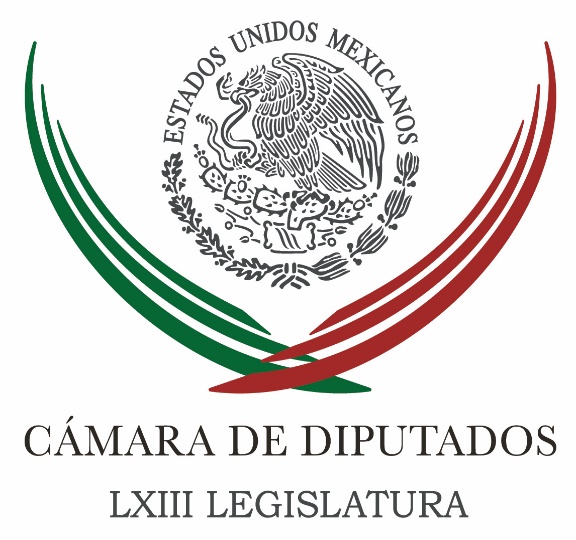 Carpeta InformativaTercer CorteResumen: Autoridades electorales temen sancionar a López Obrador: DiputadaMorena pide establecer más candados a la entrega de apoyo socialDiputados del PRI proponen reforzar controles en manejo de pruebas en casos de violencia sexualMéxico celebra tres acuerdos de regulación aduanera con EUExhorta AMLO a inversionistas a cumplir con revisión de contratos del NAICMCancelar nuevo aeropuerto costaría 120,000 mdp: GACMCoberturas petroleras han sido benéficas para México: FMINadie debe subestimar compromiso de EU con México: Nielsen26 de marzo de 2018TEMA(S): Trabajo Legislativo FECHA: 26/03/18HORA: 14:29NOTICIERO: Notimex / 20minutosEMISIÓN: Tercer Corte  ESTACION: Online GRUPO: Notimex 0Autoridades electorales temen sancionar a López Obrador: DiputadaLa diputada federal del PRI, Carolina Viggiano Austria, lamentó que las autoridades electorales no hayan sancionado al candidato presidencial de Morena, Andrés Manuel López Obrador, por violar la ley durante su toma de protesta como abanderado de Encuentro Social, donde pronunció un sermón en el que citó diversas partes de la Biblia. “Si cualquier otro candidato hubiera incurrido en esta violación a la ley, habría sido sancionado, sin embargo, tal parece que las autoridades electorales temen "soltar al tigre" y prefirieron considerar que sus palabras habían tenido un matiz filosófico y no religioso, pese a que citó claramente preceptos bíblicos en un contexto prohibido por la ley”, apuntó. La también secretaria jurídica del Comité Ejecutivo Nacional del Partido Revolucionario Institucional (PRI) advirtió que usar la fe para manipular a los demás es una muestra de su autoritarismo. “Una de las características de las dictaduras es que el gobierno gira en torno a una sola persona, tal como ocurre en Morena, quien hace a un lado las disposiciones constitucionales para emitir sus propias leyes, en este caso, disfrazada de Constitución Moral”, señaló la legisladora priista. Por ello, Viggiano Austria estimó que López Obrador en lugar de emitir sermones religiosos y de plantear crear una nueva Constitución, debería comenzar por respetar la que ya existe, "misma que costó la sangre de nuestros abuelos durante la Revolución". Dijo que en México existe un principio denominado separación Iglesia-Estado que constituye un legado histórico de Benito Juárez, a través de las Leyes de Reforma, que prohíbe la intromisión de la Iglesia en los asuntos del Estado. Resaltó que no es casualidad que su sermón, construido para justificar una "Constitución Moral" que rija en su "República Amorosa" haya sido pronunciado ante militantes del Encuentro Social, partido que ha sido señalado por estar ligado a grupos evangélicos, opinó la diputada del PRI. /gh/mTEMA(S): Partidos PolíticosFECHA: 26/03/18HORA: 15:50NOTICIERO: Noticias MVSEMISIÓN: Tercer CorteESTACION: Online:GRUPO: Noticias MVS0Morena pide establecer más candados a la entrega de apoyo socialAdela Saltiel, reportera: La fracción parlamentaria del Movimiento de Regeneración Nacional (Morena), propuso reformas en materia electoral, al fin de prohibir que funcionarios públicos de los tres niveles de gobierno, incluyendo gobernadores, secretarios de Estado, subsecretarios y legisladores federales participen en la entrega de programas sociales, por lo menos seis meses antes del periodo de “veda”.Lo anterior, indicó la diputada Araceli Damián, contribuirá a inhibir el uso del apoyo social con fines político-electorales, así como la promoción personal de dichos servidores públicos o sus partidos.La diputada presidenta de la Comisión de Seguridad Social de San Lázaro planteó reformas a las leyes generales de Procedimientos Electorales, la Ley en Materia de Delitos Electorales, y de Desarrollo Social, con el propósito de poner freno al uso indebido del apoyo social.“En cada elección, las denuncias de irregularidades acreditadas se multiplican y en gran medida involucran el ejercicio ilegal o fraudulento de recursos federales movilizados por servidores públicos”, remarcó.Damián González detalló que los altos funcionarios de gobierno tendrán expresamente prohibido tomar parte en la entrega de programas sociales, por lo menos durante los seis meses previos a la “veda electoral”.Indicó que, en las últimas elecciones, fue notoria la intervención directa de servidores públicos, incluso secretarios de gobierno, en la entrega masiva de recursos públicos.Esas acciones, dijo, tienen claros fines políticos y representan un riesgo para la equidad de las elecciones.La ley vigente, abundó, no contempla reglas ni candados para establecer límites a la actuación de funcionarios de Estado, que han recibido instrucciones de encabezar la operación de entrega de recursos a beneficiarios de programas sociales, incluso por regiones bien delimitadas, esto, durante las elecciones y en especial antes de las campañas.Al indicar que el ejemplo más claro de dicha situación se registró en la elección del Estado de México, la diputada de izquierda señaló que el intervencionismo abierto de servidores públicos en procesos electorales se ha convertido en un riesgo real para la democracia. dlp/mTEMA(S): Trabajo LegislativoFECHA: 26/03/2018HORA: 14:15 NOTICIERO: MVS NoticiasEMISIÓN: Tercer CorteESTACION: OnlineGRUPO: MVSDiputados del PRI proponen reforzar controles en manejo de pruebas en casos de violencia sexualLa bancada del Partido Revolucionario Institucional (PRI) en la Cámara de Diputados, propuso ajustes al Código Nacional de Procedimientos Penales, con el fin de preservar de manera adecuada las pruebas correspondientes a casos de denuncia por violencia sexual. La diputada Flor Estela Rentería, indicó que ese tipo de elementos deben revisarse solo si es estrictamente necesario, lo anterior, para evitar que la denunciante o el denunciante viva un segundo proceso de victimización. La congresista indicó que las modificaciones en cuestión, obligarán a la autoridad a asumir la más estricta responsabilidad sobre las pruebas generadas a partir de denuncias por violencia sexual. Rentería Medina dijo que en ese caso, el acusado no podrá tener acceso a las pruebas en presencia de la víctima, excepto que sean los únicos elementos que generen responsabilidades en su contra. De ser así, el acceso a videos, fotografías, muestras y cualquier otro material de ese tipo, se llevará a cabo bajo vigilancia de la autoridad judicial, dijo. Añadió que la víctima accederá a las pruebas cuando lo requiera, y esa diligencia se llevará a cabo en las instalaciones de la autoridad correspondiente; aunado a que quedará prohibida la reproducción total o parcial de fotografías.“En México, denunciar una violación hace necesario que a la víctima le tomen fotografías desnudas y muestras corporales, con lo que denunciar significa volver a ser violada en la toma de pruebas y dejar dichas evidencias a la vista de sus agresores, así como de cualquiera que tenga acceso al expediente”, argumentó. ar/mTEMA(S): Información GeneralFECHA: 26/03/18HORA: 17:28NOTICIERO: El Financiero.comEMISIÓN: Tercer CorteESTACION: Online:GRUPO: El Financiero.com0México celebra tres acuerdos de regulación aduanera con EURedacción: El secretario de Relaciones Exteriores, Luis Videgaray, dio a conocer los tres acuerdos que celebró con la Secretaria de Seguridad de Estados Unidos, Kirstjen Nielsen.Videgaray afirmó que durante su reunión con Nielsen se retomaron temas importantes en la relación bilateral, la cual definió como grande, compleja y multitemática, un trabajo en beneficio de nuestros pueblos.Sobre los acuerdos firmados en presencia de los funcionarios:El primero fue entre el SAT y la Oficina de Aduanas y Protección Fronteriza de los Estados Unidos (CBP, por sus siglas en inglés).Los documentos versan sobre la cooperación para hacer valer las leyes y regulaciones en materia aduanera, para evitar la entrada ilegal a México o a Estados Unidos de diversos productos y beneficiar a trabajadores de ambas naciones."Un caso muy claro es de los textiles o de los zapatos, piensen en los productores de León que enfrentan una competencia desleal, lo que llamamos contrabando técnico, por productos que entran sin cumplir las normas aduaneras", detalló.El segundo acuerdo (también entre el SAT y CBP) busca implementar programas de inspección conjunta de carga, para simplificar la revisión de bienes comerciados de México a Estados Unidos o viceversa."Hay algunos programas exitosos, por ejemplo, en el aeropuerto de Laredo en Texas desde hace 2 años haya agentes del SAT revisando mercancía que viene desde Estados Unidos. Otro caso está en Tijuana", agregó.Con estas medidas se han reducido en 50 por ciento los tiempos de revisión aduanera, argumentó. dlp/mTEMA(S): Información GeneralFECHA: 26/03/18HORA: NOTICIERO: Noticias MVSEMISIÓN: Tercer CorteESTACION: InternetGRUPO: MVSExhorta AMLO a inversionistas a cumplir con revisión de contratos del NAICMEl candidato de Morena para la Presidencia de la República, Andrés Manuel López Obrador, propuso al gobierno federal crear un “acuerdo de entendimiento” para evitar que los actos de corrupción lleguen a los contratos del Nuevo Aeropuerto Internacional de la Ciudad de México (NAICM).“Yo espero de manera paciente que se cumpla el compromiso que hizo Juan Pablo Castañón, presidente del Consejo Coordinación Empresarial, para que se forme una comisión tripartita del gobierno actual, de nosotros y del Consejo Coordinador Empresarial, para revisar la construcción del nuevo aeropuerto de Texcoco; que se conozcan los contratos, se transparenten y se analice la viabilidad de esta obra”, señaló a través de un video que circula en sus redes sociales.El militante por “Juntos Haremos Historia”, dijo que, al tratarse de una inversión cuantiosa, se debe evitar que el proyecto se convierta en “un elefante blanco”. Añadió que de concretarse en 2024 y en caso de resultar electo, sería a su administración a quien le toque construirlo o pagarlo, por lo que exhortó a las autoridades saber de qué se trata el proyecto, no con la intención de generar incertidumbre, sino para evitar actos de corrupción.Asimismo, señaló a Carlos Slim, Carlos Hank Rhon e Hipólito Gerard, ex cuñado del ex presidente Carlos Salinas de Gortari, como los principales inversionistas del NAICM, y ahondó en el hecho de que no se opondrían a la revisión y transparencia de los contratos.“Esto es por el bien de todos y, sobre todo, por el bien de nuestra nación. Es mucha la crisis económica, la crisis de bienestar social, como para no revisar estos temas. Es insensato decir: ya está todo acordado, se aprobó de conformidad con la ley, ya no tenemos por qué informar de este asunto; dar carpetazo, eso no se puede”, expresó.Comentó que al gobierno actual, al sector industrial, así como a las empresas constructoras y a los ciudadanos les conviene que exista transparencia y honestidad en la construcción de la obra, además de decidir si lo más conveniente es la inversión de 300 mil millones de pesos para resolver el problema de la saturación del actual aeropuerto.Reiteró la opción de construir dos pistas en el aeropuerto militar de Santa Lucía para ahorrar más de 200 mil millones de pesos e hizo hincapié en la propuesta del diálogo para llegar a acuerdos que eviten dañar el patrimonio de la nación. Masn/mTEMA(S): Información GeneralFECHA: 26/03/18HORA: 14:18NOTICIERO: El Financiero.comEMISIÓN: Tercer CorteESTACION: Online:GRUPO: El Financiero.com0Cancelar nuevo aeropuerto costaría 120,000 mdp: GACMRedacción: La cancelación del Nuevo Aeropuerto Internacional de México (NAIM) tendría un costo de 120 mil millones de pesos, afirmó este lunes Federico Patiño, director general del Grupo Aeroportuario de la Ciudad de México, responsable de la obra.“Tenemos invertido al final de año cerca de 70 mil millones de pesos, luego existen penas convencionales en los contratos. Vamos a tener contratados cerca de 190 mil millones de pesos, las penas convencionales cerca de 20 por ciento y además de la liquidación del personal (que serían 70 mil empleos a finales de 2017)”, detalló Patiño al explicar por qué las pérdidas ascenderían a los 120 mil millones.“La mitad del valor total del proyecto, pero sin aeropuerto”, agregó Patiño en conferencia de prensa en la que, acompañado del vocero de la Presidencia, defendieron la viabilidad y transparencia del proyecto.La conferencia se dio en el contexto en el que el candidato presidencial líder de las encuestas, Andrés Manuel López Obrador, ha dicho que detendrá el proyecto en caso de ser elegido para construir dos nuevas pistas en una terminal militar aledaña a la capital.“Cancelar el proyecto sería una barbaridad”, dijo el vocero del Gobierno, Eduardo Sánchez.La semana pasada López Obrador y el Consejo Coordinador Empresarial aceptaron crear una mesa de trabajo para analizar la viabilidad y transparencia del nuevo aeropuerto.“Si recibimos una invitación, fijaremos una postura”, dijo Sánchez respecto a la posibilidad de participar en esa mesa.“Vamos a revisar técnicamente el proyecto sin asustar a nadie. Propongan ustedes cinco técnicos, cinco técnicos del Gobierno y cinco técnicos de nosotros: 15, y, a partir de hoy, (que hagan) la revisión y con toda honestidad (y digan) si procede (o) no procede", dijo AMLO el viernes en un evento ante empresarios de la construcción en la ciudad de Guadalajara."No haríamos nada por la fuerza (...) Vamos a actuar en el marco de la legalidad, no va a haber ningún acto autoritario. Nosotros somos demócratas", dijo el candidato.Patiño comentó que gran parte del NAIM es pagado por los usuarios del actual aeropuerto de la Ciudad de México a través de la Tarifa de Uso de Aeropuerto (TUA) y otra parte por mecanismos privados como una emisión de certificados en la Bolsa Mexicana de Valores (BMV)."La finalidad es no generar presión a las finanzas públicas, estamos trabajando con la Secretaría de Hacienda y Crédito Público", explicó.Federico Patiño aseguró que 70 centavos de cada peso invertidos son privados.Durante la conferencia de prensa, tanto Sánchez como Patiño aseguraron que la obra se ha hecho con transparencia y que no habrá ningún tipo de contrato que se ha reservado.No se pronunciaron en particular a las observaciones de la Auditoría Superior de la Federación, que en su informe sobre la Cuenta Pública de 2016 señaló irregularidades y gastos sin aclarar por unos mil millones de pesos, entre ellos pagos en exceso a contratistas, gastos innecesarios en comunicación social, servicios que no se comprobaron, o pagos de materiales con precios fuera de mercado.El viernes GACM emitió en la BMV certificados por medio de la figura de Fibra E, con lo cual recaudó 30 mil millones de pesos. dlp/mTEMA(S): Información GeneralFECHA: 26/03/18HORA: 15:15NOTICIERO: 24 HORASEMISIÓN: Tercer CorteESTACION: Online:GRUPO: 24 HORAS0Coberturas petroleras han sido benéficas para México: FMIWASHINGTON, Notimex: El programa de coberturas petroleras utilizado por México para proteger los ingresos por este concepto frente a las oscilaciones en el precio del barril ha sido beneficioso para el país, consideró hoy el Fondo Monetario Internacional (FMI).Indicó que si bien el mecanismo puede resultar una efectiva herramienta de protección ante las fluctuaciones en el mercado petróleo, no todas las naciones productoras pueden recurrir a esta práctica debido a las limitaciones derivadas de sus políticas económicas.“El programa de cobertura de México ha sido beneficioso para el país”, dijo Fabián Valencia, economista principal en el Departamento del Hemisferio Occidental del FMI, en un artículo publicado en el blog del fondo sobre los beneficios de esta estrategia de cobertura.Indicó que aunque otros países expuestos al riesgo de oscilaciones en los precios de las materias primas también podrían beneficiarse de recurrir en mayor medida al seguro de mercado para protegerse, solo algunos países han recurrido a ello.Explicó que el motivo puede radicar en las limitaciones de economía política, y por lo cual la decisión a nivel nacional en estos casos resulta un tema más complejo que a nivel individual o empresarial.“México parece haber logrado un buen equilibrio entre estas limitaciones de economía política y las ventajas de los instrumentos del mercado para protegerse del riesgo de los precios de petróleo”, dijo.Valencia apuntó que su análisis mostró que la cobertura es preferible frente a la opción de apoyarse por completo en un mecanismo de seguro propio, ya que uno de sus beneficios consiste en mejorar las condiciones de crédito para la Secretaria de Hacienda.“Los acreedores ven las finanzas públicas de México resguardadas del riesgo ocasionado por menores precios del petróleo y, por lo tanto, exigen una menor compensación por el riesgo de cesación de pagos”, explicó.Su análisis sugirió además que los costos del endeudamiento soberano “estarían 19 puntos básicos más arriba sin las coberturas petroleras”.El octubre pasado, la Secretaria de Hacienda anunció haber completado la contratación de coberturas petroleras del 2018, para asegurar un precio de crudo promedio de 46 dólares por barril. dlp/mTEMA(S): Información GeneralFECHA: 26/03/18HORA: 17:39NOTICIERO: Excélsior.comEMISIÓN: Tercer CorteESTACION: InternetGRUPO: ImagenNadie debe subestimar compromiso de EU con México: NielsenKirstjen Nielsen, secretaria de Seguridad Interna de Estados Unidos, resaltó que nadie debe subestimar la fuerza y el compromiso de la Unión Americana con México, y destacó que “somos vecinos, somos aliados y somos amigos”.En conferencia de prensa, tras reunirse con Luis Videgaray, titular de la Secretaría de Relaciones Exteriores, Nielsen detalló que en el encuentro se lograron pasos importantes para reforzar las relaciones de seguridad, la seguridad en los puertos de entrada y para hacer que el comercio y el viaje sea legítimo entre los dos países.También hablamos de las organizaciones criminales internacionales, cómo podemos atacarlos y también abrimos el diálogo para ver cómo podemos seguir comprometidos en este trabajo. También hablamos de América Central y nuestro interés mutuo de prosperidad en los países centroamericanos, pero también reforzar la seguridad”, comentó.Nielsen refirió que México y Estados Unidos siguen en el compromiso de una buena relación, con vista a la prosperidad de los dos países.La funcionaria estadunidense manifestó que los acuerdos firmados ayudarán en el desarrollo en la implementación de los programas, y para que siga observándose el cumplimiento y facilitándose el intercambio.Además de los tres acuerdos firmados, resaltó que hay más de 25 memorándums de entendimiento y cartas de intención que se están trabajando al mismo tiempo, lo que significa que "Estados Unidos está comprometido en este trabajo y esta alianza con México". Masn/m